Elementary SpanishHenry Barnard School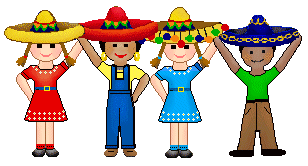 Week 20Grade: PreK/ KTopic:  La letra Ll/ Llevar… (Clothing)Content:  Review of basic conversation, colors, numbers, and family members; learn about the letter “Ll”; talking about clothing.Objectives:To learn to pronounce the letter “Ll”To learn about Puerta Vallarta, and other words/ cultural items that begin with “Ll”To talk about clothingTo answer the question, “¿Qué llevas?”Standards:1.11, 1.12, 1.13, 1.14, 1.15, 1.21, 1.22, 1.23, 1.24, 1.25, 1.32, 2.11, 2.12, 2.14, 2.15, 3.11, 3.13, 4.11, 4.12, 4.13, 5.13, 5.14, 5.15Materials:“¿Qué llevas” worksheetClothes to describecrayonsSpanish alphabet chart “Ll” Power Point presentationIntroduction:Begin by doing the opening greeting/ song (“¡Hola niños!  ¿Cómo están?  Buenas tardes a ti- song”).  Review the questions “¿Cómo te llamas?” and “¿Cómo estás?”  Review colors, numbers, days of the week, family members, and community vocabulary.  Learn about the letter “Ll” with Power Point.Development:Use real clothing to learn clothing vocabulary words.  Talk about the numbers and colors of clothing.  Describe what different family member puppets are wearing.  Describe what students are wearing.  Play, “Levántate si llevas…”  (Stand up if you’re wearing…)  Practice answering the question, “¿Qué llevas?”Vocabulary:Camisa, calcetines, pantalones, zapatos, vestido, gorro, la ropaActivities:DiscussionDescribing what students and puppets are wearingClothing gameAssessment:Singing songsCorrectly identifying pieces of clothingHomework:Look at website and listen to “Ll” Power Point, play “La Ropa” game